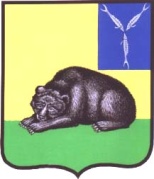                                                АДМИНИСТРАЦИЯВОЛЬСКОГО  МУНИЦИПАЛЬНОГО РАЙОНА
 САРАТОВСКОЙ ОБЛАСТИПОСТАНОВЛЕНИЕот ___________г.  № ______________ О внесении изменений в Постановление администрации Вольского муниципального района от 29.11.2022 года № 2351 «Об утверждении муниципальной  Программы «Осуществление мероприятий по отлову и содержанию животных без владельцев на территории Вольского муниципального района на 2022 год»В целях обеспечения санитарно-эпидемиологического благополучия населения, создания благоприятных и безопасных условий проживания граждан, в соответствии с Гражданским кодексом РФ, Федеральным законом от 06 октября 2003 года № 131-ФЗ «Об общих принципах организации местного самоуправления в Российской Федерации», Федеральным законом от 30 марта 1999 года № 52-ФЗ «О санитарно-эпидемиологическом благополучии населения», Закона Саратовской области от 03 ноября 2015 года № 144-ЗСО «О наделении органов местного самоуправления отдельными государственными полномочиями Саратовской области по организации проведения на территории области мероприятий при осуществлении деятельности по обращению с животными без владельцев», в соответствии с решением Совета муниципального образования город Вольск от 21 декабря 2012 года № 58/2-328 «Об утверждении Порядка отлова и содержания животных без владельцев на территории муниципального образования  город Вольск» и на основании ст. 32 Устава муниципального образования город Вольск, ст. 29 ст. 35, ст. 50 Устава Вольского муниципального района, ПОСТАНОВЛЯЮ:1. Внести в постановление администрации Вольского муниципального района от 29.11.2022 года № 2351 «Об утверждении муниципальной  Программы «Осуществление мероприятий по отлову и содержанию животных без владельцев на территории Вольского муниципального района на 2022 год» изменение, изложив приложение в новой редакции (Приложение).2.   Контроль за исполнением настоящего постановления возложить на Заместителя главы администрации Вольского муниципального района по  жизнеобеспечению и градостроительной деятельности. 3. Настоящее Постановление вступает в силу со дня его официального опубликования.Глава Вольского муниципального района                                                               А.Е. ТатариновПриложениек постановлению администрации Вольскогомуниципального района от _______________ 2022 года №____                                    Муниципальная программа«Осуществление мероприятий по отлову и содержанию животных без владельцев на территории Вольского муниципального района на 2022 год»1. Содержание проблемы и обоснование необходимости ее решения программно-целевым методом	Программа направлена на дальнейшее создание благоприятных условий для здоровья и жизнедеятельности человека, обеспечение  санитарно-эпидемиологического благополучия населения; сокращение численности животных без владельцев.Программа предусматривает комплексное решение вопросов, направленных на  предупреждение распространения заболевания бешенством среди животных; предупреждение случаев укусов людей животных без владельцев.2. Цель и задачи Программы	Целями настоящей программы является: - создание благоприятных условий проживания граждан; - сокращение численности животных без владельцев; - предупреждение распространения заболевания бешенством среди животных; - предупреждение случаев укусов людей животных без владельцев.        Для достижения указанных целей, необходимо решить такие задачи, как отлов, регистрация, вакцинация, стерилизация, содержание животных без владельцев.		Срок реализации Программы – 2022 год.3. Прогноз ожидаемых социально-экономических, иных результатов реализации ПрограммыОсновным критерием оценки эффективности программных мероприятий является:-  снижение динамики  роста количества животных без владельцев; - предупреждение заболеваемости бешенством  среди животных и людей; - предупреждение случаев укусов людей животными без владельцев.4. Ресурсное обеспечение ПрограммыФинансирование настоящей Программы осуществляется за счет  средств областного бюджета.Общие затраты на реализацию программы составят 266 049,00  руб. в 2022 году.5.  Механизм реализации Программы		Реализация Программы согласно п. 7 осуществляется посредством заключения муниципальных контрактов и договоров с организациями, осуществляющие свою деятельность в сфере благоустройства на территории  Вольского муниципального района.6. Организация управления реализацией Программы и контроль за ходом  ее реализации 	Управление реализацией муниципальной программы осуществляется Комитетом жилищно-коммунального хозяйства, жилищной политики и городской среды администрации Вольского муниципального района.Муниципальный заказчик Программы с учетом выделяемых на реализацию Программы финансовых средств уточняет затраты по мероприятиям Программы, оценочные показатели и состав исполнителей. 	Текущий контроль за ходом реализации мероприятий Программы осуществляется Комитетом жилищно-коммунального хозяйства, жилищной политики и городской среды администрации Вольского муниципального района. Общий контроль за исполнением Программы возложен на заместителя главы администрации по жизнеобеспечению и градостроительной деятельности.Муниципальный заказчик Программы осуществляет координацию деятельности исполнителей мероприятий Программы, обеспечивая их согласованные действия по реализации программных мероприятий.      Исполнителями программных мероприятий  являются организации, осуществляющие деятельность в сфере благоустройства на территории Вольского муниципального района на основании муниципальных контрактов в соответствии с законодательством Российской Федерации.           Муниципальный заказчик Программы обеспечивает подготовку отчетных данных об исполнении программных мероприятий и в установленные сроки представляет отчет о выполнении настоящей Программы.     7. Мероприятия программыТаблица мероприятий по реализации муниципальной программы «Осуществление мероприятий по отлову и содержанию животных без владельцев на территории Вольского муниципального района на 2022 год»:Руководитель аппарата                                                    О.Н. СазановаНаименование программыТип программыОснование дляразработки программыМуниципальный заказчик программыОсновные разработчикипрограммыЦели и задачи  программыСроки  реализации программыИсполнители основных мероприятий программыОбъем и источники финансирования программыОжидаемые   результаты  реализации программыСистема организации контроля  за  исполнением программыСбор и анализ отчетных данных о выполнении мероприятий настоящей программы«Осуществление мероприятий по отлову и содержанию животных без владельцев на территории Вольского муниципального района на 2022 год»Муниципальная программаФедеральный закон от 30.03.1999 г. № 52-ФЗ «О санитарно-эпидемиологическом благополучии населения». Санитарно-эпидемиологические правила СП 3.1.7. 2627-10, утвержденные Постановлением Главного государственного санитарного врача РФ от 06.05.2010 г. № 54 Закон Саратовской области от 03 ноября 2015 года № 144-ЗСО «О наделении органов местного самоуправления отдельными государственными полномочиями Саратовской области по организации проведения на территории области мероприятий при осуществлении деятельности по обращению с животными без владельцев»Решение Совета муниципального образования город Вольск от 21.12.2012 года № 58/2-328 «Об утверждении Порядка отлова и содержания животных без владельцев на территории муниципального образования город Вольск»Комитет жилищно-коммунального хозяйства, жилищной политики и городской среды администрации Вольского муниципального района.Комитет жилищно-коммунального хозяйства, жилищной политики и городской среды администрации Вольского муниципального районаЦели программы:-создание благоприятных условий проживания граждан;- сокращение численности животных без владельцев;-предупреждение распространения заболевания бешенством среди животных;-предупреждение случаев укусов людей животными без владельцев.Задачи:- отлов животных без владельцев; - транспортировка животных без владельцев;- регистрация  животных без владельцев;- содержание животных без владельцев.2022 год- Комитет жилищно-коммунального хозяйства, жилищной политики и городской среды администрации Вольского муниципального района- Организации, осуществляющие деятельность оказания услуг в области содержания животных.Общий объем финансирования мероприятий программы составляет 266 049,00 руб. за счет средств областного бюджета.Основными критериями оценки эффективности программных мероприятий будут являться:- снижение динамики  роста количества животных без владельцев;- предупреждение заболеваемости бешенством  среди животных и людей; предупреждение случаев укусов людей животных без владельцев.Текущий контроль за ходом реализации Программы осуществляет Комитет жилищно-коммунального хозяйства, жилищной политики и городской среды администрации Вольского муниципального района. Общий контроль за исполнением Программы возложен на  заместителя главы администрации по жизнеобеспечению и градостроительной деятельности.Сбор и анализ отчетных данных о выполнении мероприятий Программы осуществляет Комитет жилищно-коммунального хозяйства, жилищной политики и городской среды Вольского муниципального района№п/пНаименованиеОбъем финансирования(тыс. руб.)Объем финансирования(тыс. руб.)Исполнители№п/пНаименованиеСтоимостьв руб.СрокиисполненияИсполнители1.Отлов, транспортировка регистрация, вакцинация, стерилизация и содержание животныхбез владельцев266 0492022  год-  Комитет жилищно-коммунального хозяйства, жилищной политики и городской среды администрации Вольского муниципального района- Организации, осуществляющие деятельность оказания услуг в области содержания животных.